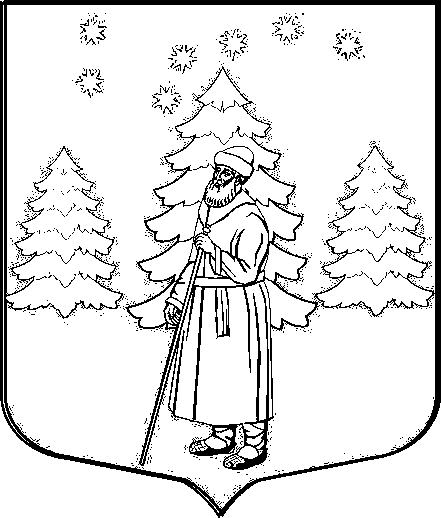 АДМИНИСТРАЦИЯ СУСАНИНСКОГО СЕЛЬСКОГО ПОСЕЛЕНИЯГАТЧИНСКОГО МУНИЦИПАЛЬНОГО РАЙОНАЛЕНИНГРАДСКОЙ ОБЛАСТИПОСТАНОВЛЕНИЕ 16.10.2018 года   		            		                                                                № 466Об утверждении порядка внедрения современной сельской системы навигации на территорииСусанинского сельского поселения.В соответствии с Федеральным законом от 06.10.2003 года № 131-ФЗ «Об общих принципах организации местного самоуправления Российской Федерации», Приказом Министерства строительства и жилищно-коммунального хозяйства РФ   от 13 апреля . № 711/пр «Об утверждении методических рекомендаций для подготовки правил благоустройства территорий поселений, городских округов, внутригородских районов», Законом РФ от 07.02.1992 № 2300-1 «О защите прав потребителей», решением совета Депутатов муниципального образования «Сусанинское сельское поселение» от 07.11.2017 года № 191 «Об утверждении Правил благоустройства территории муниципального образования «Сусанинское сельское поселение» Гатчинского муниципального района Ленинградской области», руководствуясь Уставом муниципального образования «Сусанинское сельское поселение», администрация Сусанинского сельского поселения Гатчинского муниципального  района Ленинградской области,ПОСТАНОВЛЯЕТ:   1. Утвердить Порядок внедрения современной сельской системы навигации на территории Сусанинского сельского поселения (согласно приложению).   2. Настоящее постановление подлежит официальному опубликованию в сетевом издании «Гатчинская правда.ру», размещению на официальном сайте муниципального образования «Сусанинское сельское поселение» в информационно-телекоммуникационной сети «Интернет».   3.  Контроль за исполнением оставляю за собой.Глава администрации 	Сусанинского сельского поселения                                                      Е.В. Бордовской    ПРИЛОЖЕНИЕ  к постановлению администрацииСусанинского сельского поселенияГатчинского муниципального районаЛенинградской областиот 16.10.2018г. № 466 Порядок Внедрения современной сельской системы навигации на территории Сусанинского сельского поселения.1.Общие положения   1.1. Порядок  включает в себя современную систему сельской навигации на основе единого фирменного стиля. В тоже время, прогресс идет вперед и современная навигация представляет собой мощнейший канал коммуникации, который может выполнять расширенный набор функций. Навигация формирует облик и идентичность поселения, проекты сельского брэндинга включают в себя систему навигации на основе единого фирменного стиля. В этом отношении интересен, перспективный набор интерактивных и информационных технологий, архитектурно-художественная концепция размещения и дизайна вывесок, рекламных устройств указателей улиц и номеров домов и строений, находящихся в собственности, владении, объектам, принадлежащим юридическим или физическим лицам на правах аренды, подлежащих закреплению и последующему содержанию в соответствии с Правилами благоустройства территории муниципального образования «Сусанинское сельское поселение» Гатчинского муниципального района Ленинградской области.   1.2. Формируется сельская система навигации, для обеспечения удобного ориентирования местных жителей и гостей Сусанинского сельского поселения (далее – поселения).    Это одно из мероприятий приоритетного проекта «Формирование комфортной городской среды». Его реализация предусматривает активное участие самих граждан. Разработка и внедрение современной системы сельской навигации в Сусанинском сельском поселении включает установление указателей социально значимых объектов; приведение знаков адресации к единому внешнему виду; размещение объектов навигации поселения (карты-схемы и др.) с указанием социально-значимых учреждений, предприятий производственного назначения и другое.2. Требования к размещению вывесок, указателей и рекламных приспособлений   2.1. Средства размещения информационных конструкции на территории муниципального образования размещаются в соответствии с Порядком установки и эксплуатации информационных конструкций на территории муниципального образования «Сусанинское сельское поселение», утвержденных постановлением администрации Сусанинского сельского поселения от 02.07.2018 года №299.   2.2. Размещение информационных конструкций на территории муниципального образования выполняется в соответствии с паспортом информационной конструкции, выдаваемым уполномоченным органом (Муниципальным бюджетным учреждением  «Архитектурно-планировочный центр» Гатчинского муниципального района).   2.3. Правообладатель средства размещения информационной конструкции обязан содержать их в чистоте, элементы конструкций окрашивать по мере возникновения дефектов лакокрасочного покрытия, устранять загрязнения прилегающей территории, возникшие при их эксплуатации.   Элементы освещения средств размещения информационной конструкции должны содержаться в исправном состоянии. Ремонт неисправных светильников и иных элементов освещения производится в течение 3 дней с момента их выявления.   2.4. Информационные конструкции и средства размещения информации, размещаемые на зданиях и сооружениях не должны мешать их текущей эксплуатации, перекрывать технические и инженерные коммуникации, нарушать функциональное назначение отдельных элементов фасада (незадымляемые балконы и лоджии, слуховые окна и другие), не должны перекрывать оконные проемы, балконы и лоджии жилых помещений многоквартирных домов.